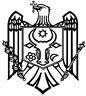 REPUBLICA MOLDOVACONSILIUL RAIONAL ŞTEFAN VODĂDECIZIE nr. 1/5din 01 martie 2018Cu privire la organizarea şi desfăşurarea odihnei şi întremăriisănătăţii copiilor şi adolescenţilor în sezonul estival 2018În scopul bunei organizări a odihnei şi întremării sănătăţii copiilor şi adolescenţilor din cadrul raionului Ștefan Vodă în sezonul estival 2018; În baza art. 43 alin. (1), lit. s) şi art.46 din Legea nr. 436- XVI din 28 decembrie 2006 privind administraţia publica locală, Consiliul raional Ştefan Vodă DECIDE:1. Se aprobă:1.1. Planul de acţiuni privind organizarea și desfășurarea odihnei şi întremării sănătăţii copiilor şi adolescenţilor din cadrul raionului Ștefan Vodă în sezonul estival 2018, conform anexei nr.1.1.2. Componenţa nominală a Comisiei raionale pentru organizarea şi desfăşurarea odihnei şi întremării sănătăţii copiilor şi adolescenţilor în sezonul estival 2018 (în continuare Comisia), care va asigura coordonarea şi monitorizarea acţiunilor serviciilor publice de profil, în scopul bunei organizări a odihnei şi întremării sănătăţii copiilor şi adolescenţilor, conform anexei nr.2.1.3 Perioada de activitate a taberei de odihnă „Dumbrava”, conform anexei nr.3.1.4 Preţul unui bilet de odihnă şi întremare pentru anul 2018, în tabăra „Dumbrava”, conform devizului de cheltuieli, anexa nr.4.2. Comisia de comun acord cu direcţia generală educație, direcţia asistenţă socială şi protecţie a familiei, administraţia publică locală de nivelul întâi şi doi, managerii instituțiilor de învățământ vor asigura selectarea copiilor ce se vor odihni din contul bugetului raional şi a bugetului de stat.3. Se stabileşte că:3.1. Pentru copii orfani, copii din familii monoparentale, copii din familii defavorizate, copii din familii cu 3 (trei) şi mai mulţi copii, copii aflaţi sub tutelă, copii plasaţi în centre de plasament temporar, copii din familii în care ambii părinţi sunt cu dizabilităţi, pensionari, copii dotaţi, biletele vor fi achitate din contul bugetului raional.4. Se permite realizarea biletelor de odihnă pentru copiii şi adolescenţii autorităţilor publice locale, agenţilor economici, persoanelor fizice şi juridice la preţul de 1350 lei.5. Se alocă din contul surselor financiare a Consiliului raional Ştefan Vodă 360 bilete de odihnă în tabăra de odihnă „Dumbrava”, respectiv după cum urmează:5.1  82 bilete de odihnă pentru copii dotaţi (Conform deciziei Consiliului raional nr. 3/5 din 09 iunie 2017);5.2  90 bilete de odihnă pentru copii orfani; din familii în care ambii  părinți sunt cu dizabilități, copii  aflați sub tutela, curatelă, copii plasați  în servicii  de tip familial, copii  plasați în centre de plasament temporar; copii cu dizabilități, copii din familii defavorizate;5.3  33 bilete de odihnă repartizate individual la discreția consilierilor raionali;5.4. 25 bilete de odihnă vot fi repartizate APL de nivelul I, care vor procura bilete de odihnă, din contul bugetului local (la două bilete de odihnă procurate se alocă unul din contul bugetului raional); 5.5  25 bilete de odihnă participanţilor conflictului armat de pe Nistru, războiului din Afganistan, participanţilor la lichidarea consecinţelor avariei de la Cernobîl, colaboratorilor Inspectoratului de poliție;5.6  80 bilete de odihnă pentru copii angajaților din sfera  bugetară și agricultura cu achitarea a 30% din costul  biletului de odihnă din contul bugetului raional și 70% de către beneficiar.5.7. 25 bilete pentru copii din județul Dâmbovița, România, conform acordului de cooperare și înfrățire.  6. Dna Raisa Burduja, seful direcţiei generale educație:- va desemna, prin ordin, persoana responsabilă de organizarea odihnei şi întremării sănătăţii copiilor şi adolescenţilor în sezonul estival 2018;- va asigura selectarea, completarea şi instruirea personalului didactic care va activa în tabăra „Dumbrava”;- va întreprinde acţiuni necesare pentru asigurarea instituţiilor de odihnă şi întremare a copiilor şi adolescenţilor cu produse alimentare calitative, exercitând un control permanent și riguros asupra respectării normativelor existente, calității și siguranței produselor alimentare achiziționate. - va asigura desfășurarea licitației pentru efectuarea reparațiilor capitale;- va asigura finalizarea lucrărilor de pregătire a taberei de odihnă „Dumbrava”către 25 mai 2018;- va monitoriza procesul educaţional desfăşurat în taberele de odihnă din cadrul raionului;- va asigura de comun cu Inspectoratul raional de poliţie, respectarea ordinei publice, securitatea vieţii şi sănătăţii copiilor şi adolescenţilor în perioada aflării lor în tabără;- va oglindi desfăşurarea odihnei de vară a copiilor în publicaţia periodică „ Prier-Info”și pe  pagina web a Consiliului  raional Ștefan Vodă și DGE;7. Dl Ion Țâbârnac șef, IMPS Centrul de sănătate Talmaza, şi dl Valeriu Boian, medic-șef al Centrului de Sănătate Publică:- vor asigura selectarea şi instruirea cadrelor medicale pentru activitatea în taberele de odihnă;- vor asigura monitorizarea aprovizionării taberei de odihnă cu echipamente medicale şi medicamente necesare conform legislaţiei;- vor efectua supravegherea sanitaro–epidemiologică a acestor unităţi în perioada pregătirii şi funcţionării lor.8. Dna Ana Caraman, șef interimar al Direcției raionale siguranța alimentelor, va monitoriza:- calitatea produselor alimentare livrate de agenții economici și corespunderea cu certificatele de conformitate și inofensivitate.- respectarea cerințelor sanitaro-igienice la păstrarea produselor conform actelor normative;9. Dna Aurelia Cebotari, şef, direcţia asistenţă socială şi protecţia familiei, va asigura, de comun acord cu APL de nivelul I și II, selectarea copiilor care se vor odihni din sursele financiare alocate din contul Consiliului raional conform  prevederilor  pct. 5.2 al prezenței decizii.10.Se recomandă:10.1 Autorităţilor administraţiei publice locale de nivelul întâi:- să aloce surse financiare din contul soldului de mijloace băneşti al executării bugetului local, pentru procurarea biletelor de odihnă la tabăra „Dumbrava”.(conform prevederilor pct. 5.4 al prezentei decizii);- să contribuie la deplasarea organizată (tur-retur) a copiilor în tabără sub supravegherea unei persoane responsabile;- să asigure transferul mijloacelor financiare pentru  procurarea biletelor de odihnă cu 5 zile înainte de începutul fiecărui schimb.10.2. Dlui Andrei Trofimov, şef, Inspectoratul de poliţie Ştefan Vodă, să asigure ordinea şi securitatea publică în tabăra de odihnă şi întremare a sănătăţii copiilor şi adolescenţilor, inclusiv escortarea, după necesitate, a vehiculelor care vor transporta copiii.11. Controlul executării prezentei decizii se atribuie dlui Vasile Gherman, vicepreşedintele raionului.12. Prezenta decizie se aduce la cunoştinţă:Oficiul teritorial Căuşeni al Cancelariei de Stat;Ministerului Educaţiei, Culturii și Cercetării;Ministerului Sănătății, Muncii, Protecţiei Sociale şi Familiei;Serviciilor publice vizate;Autorităţilor publice locale;Prin publicare pe pagina web și în Monitorul Oficial al Consiliului raional Ștefan Vodă.Preşedintele şedinţei                                                                                  Ion UngureanuSecretarul Consiliului raional                                                                          Ion Ţurcan  Anexa nr.1la decizia Consiliului raional Ştefan Vodănr. 1/5 din 01 martie 2018Planul de acţiuni privind organizarea şi desfăşurarea odihnei şi întremării sănătăţii copiilor şi adolescenţilor în sezonul estival 2018Anexa nr.2la decizia Consiliului raional Ştefan Vodă   nr. 1/5 din 01 martie 2018Componenţa nominală a Comisiei raionale pentru organizarea odihnei şi întremării sănătăţii copiilor şi adolescenţilorîn sezonul estival 2018Vasile Gherman, vicepreşedintele raionului, preşedintele comisiei;Burduja Raisa, şef, direcţia generală educație , vicepreşedintele comisiei;Guzgan Svetlana, metodist, direcţia generală educație, secretarul comisiei, Membri:Cebotari Aurelia, sef, direcţia asistenţă socială şi protecţia familiei,Boian Valeriu, medic şef CSP,Țîbîrnac Ion, șef, IMSP Centru de sănătate Talmaza.Lutenco Vinidict, preşedinte al Consiliului interramural teritorial al sindicatelor Ștefan Vodă;Trofimov Andrei, comisar principal, Inspectoratului de poliţie Ştefan Vodă.Creciun Maria, consilier raional , președintele  Comisiei pentru protecție socială, învățământ, sănătate, cultură, turism, culte, minorități, tineret și sport;Caraman Ana – șef  interimar, Direcția raională  siguranță  alimentelor.Anexa nr. 3la decizia Consiliului raional Ştefan Vodă  nr. 1/5 din 01 martie 2018Perioadaactivităţii taberei de odihnă pentru copii şiadolescenţi „Dumbrava” în sezonul estival 2018.Schimbul I       de la  08 iunie   până   la 18 iunie 2018Schimbul II     de la  20 iunie   până   la 30 iunie 2018Schimbul III    de la  02 iulie   până   la 12 iulie 2018Schimbul IV    de la  15 iulie până   la 25 iulie 2018Schimbul V     de la  27 iulie până la   06 august 2018Schimbul VI    de la  08 august până   la 18 august 2018Anexa nr.4la decizia Consiliului raional Ştefan Vodă   nr. 1/5 din 01 martie 2018Nr.Denumirea acţiunilorTermeni de realizareResponsabilElaborarea devizului de cheltuieli pentru efectuarea reparaţiei curente a edificiilor taberei.01 martie 2018Iurie Afanasiev, şef DCGCDEfectuarea reparaţiei  capitale și curente a taberei până la 25 maiRaisa Burduja, şef DGE, Pușcă Andrian, directorul tabereiDesfăşurarea concursului pentru selectarea agentului economic care va efectua reparaţia taberei.Martie 2018Raisa Burduja, şef DGEDesfăşurarea  şedinţei de lucru  cu managerii instituţiilor de învăţământ pe problema organizării odihnei și întremării sănătăţii copiilor.Aprilie 2018Raisa Burduja, şef DGERecepţionarea pregătirii taberei de odihnă ,,Dumbrava”.25 mai 2018Comisia raională,Serviciile abilitate, DGE Selectarea şi completarea taberei cu personal didactic, medical şi de deservire.Pe parcursul lunii maiRaisa Burduja, şef DGE,Andrian Pușcă, directorul taberei Desfăşurarea seminarelor de instruire cu toate categoriile de personalLa început de schimbDGE, CSPDeterminarea categoriilor de copii care se vor odihni din contul bugetului raional şi repartizarea biletelor de odihnă autorităților publice locale de nivelul întâi. Comercializarea biletelor de odihnă agenţilor economici, persoanelor fizice.Mai-august 2018Membri comisiei raionale, DGEPregătirea şi desfăşurarea licitaţiei pentru selectarea agentului economic care va asigura alimentarea copiilor. Aprilie 2018DGE, Direcția raională siguranța alimentelorAsigurarea educatorilor cu materiale didactico-metodice, rechizite de birou necesare, inventar sportiv05 iunie 2018Andrian Pușcă, directorul tabereiAsigurarea taberelor cu medicamente conform cerinţelor.01.06.2018Andrian Pușcă, directorul tabereiVerificarea condiţiilor de asigurare a securităţii vieţii şi sănătăţii copiilor,de respectare  a cerinţelor sanitaro-igienice şi regimul de alimentaţie.În decursul sezonului estival, 2018Comisia raională,                             serviciile abilitateAsigurarea respectării prevederilor ordinului ME nr. 77 din 22.02.2013 (organizarea activităţilor de prevenire a violenţei faţă de copii, abuz sau neglijare).Pe parcursul sezonului estival, 2018Educatorii; specialiștii DGEDirectorul tabereiMonitorizarea aprovizionării taberelor cu  medicamente necesare, supravegherea situaţiei sanitaro-epidemiologice în perioada pregătirii şi funcţionării taberei  de odihnă.     Pe parcursul sezonului estival, 2018CSP, DRSAÎncheierea contractelor cu  agenţi  economici ce deservesc tabăra de odihnă „Dumbrava”.15 mai 2018DGEAcordarea ajutorului practic la  organizarea odihnei şi întremării sănătăţii copiilor.Pe perioada funcţionăriiDGE,CSPMonitorizarea  desfăşurării odihnei şi întremării sănătăţii copiilor şi  adolescenţilor în conformitate cu Programul de organizare a odihnei copiilor din raion în sezonul estival 2018.Pe parcursul sezonului estival  2018Comisia raionalăOrganizarea  întâlnirii copiilor cu colaboratorii IPR, a inspectoratului național  de patrulare, biroului siguranță copii.Pe perioada funcţionăriiAndrian Pușcă, directorul taberei,serviciile  abilitate Totalurile desfășurării odihnei de vară a copiilor. Către 31.08. 2018Comisia raionalăDevizul de cheltuieli pentru un schimb la organizarea odihnei şi întremării sănătăţii copiilor şi adolescenţilor în tabăra " Dumbrava",  sezonul estival al anului 2018Numărul de copii-120Numărul de zile  - 10Numărul de zile copii - 1200Preţul unei foi de odihnă - 1350 leiTotal cheltuieli - 162117,0 leiDevizul de cheltuieli pentru un schimb la organizarea odihnei şi întremării sănătăţii copiilor şi adolescenţilor în tabăra " Dumbrava",  sezonul estival al anului 2018Numărul de copii-120Numărul de zile  - 10Numărul de zile copii - 1200Preţul unei foi de odihnă - 1350 leiTotal cheltuieli - 162117,0 leiDevizul de cheltuieli pentru un schimb la organizarea odihnei şi întremării sănătăţii copiilor şi adolescenţilor în tabăra " Dumbrava",  sezonul estival al anului 2018Numărul de copii-120Numărul de zile  - 10Numărul de zile copii - 1200Preţul unei foi de odihnă - 1350 leiTotal cheltuieli - 162117,0 leiDevizul de cheltuieli pentru un schimb la organizarea odihnei şi întremării sănătăţii copiilor şi adolescenţilor în tabăra " Dumbrava",  sezonul estival al anului 2018Numărul de copii-120Numărul de zile  - 10Numărul de zile copii - 1200Preţul unei foi de odihnă - 1350 leiTotal cheltuieli - 162117,0 leiDevizul de cheltuieli pentru un schimb la organizarea odihnei şi întremării sănătăţii copiilor şi adolescenţilor în tabăra " Dumbrava",  sezonul estival al anului 2018Numărul de copii-120Numărul de zile  - 10Numărul de zile copii - 1200Preţul unei foi de odihnă - 1350 leiTotal cheltuieli - 162117,0 leiDevizul de cheltuieli pentru un schimb la organizarea odihnei şi întremării sănătăţii copiilor şi adolescenţilor în tabăra " Dumbrava",  sezonul estival al anului 2018Numărul de copii-120Numărul de zile  - 10Numărul de zile copii - 1200Preţul unei foi de odihnă - 1350 leiTotal cheltuieli - 162117,0 leiDevizul de cheltuieli pentru un schimb la organizarea odihnei şi întremării sănătăţii copiilor şi adolescenţilor în tabăra " Dumbrava",  sezonul estival al anului 2018Numărul de copii-120Numărul de zile  - 10Numărul de zile copii - 1200Preţul unei foi de odihnă - 1350 leiTotal cheltuieli - 162117,0 leiDevizul de cheltuieli pentru un schimb la organizarea odihnei şi întremării sănătăţii copiilor şi adolescenţilor în tabăra " Dumbrava",  sezonul estival al anului 2018Numărul de copii-120Numărul de zile  - 10Numărul de zile copii - 1200Preţul unei foi de odihnă - 1350 leiTotal cheltuieli - 162117,0 leiDevizul de cheltuieli pentru un schimb la organizarea odihnei şi întremării sănătăţii copiilor şi adolescenţilor în tabăra " Dumbrava",  sezonul estival al anului 2018Numărul de copii-120Numărul de zile  - 10Numărul de zile copii - 1200Preţul unei foi de odihnă - 1350 leiTotal cheltuieli - 162117,0 leiDevizul de cheltuieli pentru un schimb la organizarea odihnei şi întremării sănătăţii copiilor şi adolescenţilor în tabăra " Dumbrava",  sezonul estival al anului 2018Numărul de copii-120Numărul de zile  - 10Numărul de zile copii - 1200Preţul unei foi de odihnă - 1350 leiTotal cheltuieli - 162117,0 leiDevizul de cheltuieli pentru un schimb la organizarea odihnei şi întremării sănătăţii copiilor şi adolescenţilor în tabăra " Dumbrava",  sezonul estival al anului 2018Numărul de copii-120Numărul de zile  - 10Numărul de zile copii - 1200Preţul unei foi de odihnă - 1350 leiTotal cheltuieli - 162117,0 leiDevizul de cheltuieli pentru un schimb la organizarea odihnei şi întremării sănătăţii copiilor şi adolescenţilor în tabăra " Dumbrava",  sezonul estival al anului 2018Numărul de copii-120Numărul de zile  - 10Numărul de zile copii - 1200Preţul unei foi de odihnă - 1350 leiTotal cheltuieli - 162117,0 leiDevizul de cheltuieli pentru un schimb la organizarea odihnei şi întremării sănătăţii copiilor şi adolescenţilor în tabăra " Dumbrava",  sezonul estival al anului 2018Numărul de copii-120Numărul de zile  - 10Numărul de zile copii - 1200Preţul unei foi de odihnă - 1350 leiTotal cheltuieli - 162117,0 leiDevizul de cheltuieli pentru un schimb la organizarea odihnei şi întremării sănătăţii copiilor şi adolescenţilor în tabăra " Dumbrava",  sezonul estival al anului 2018Numărul de copii-120Numărul de zile  - 10Numărul de zile copii - 1200Preţul unei foi de odihnă - 1350 leiTotal cheltuieli - 162117,0 leiDevizul de cheltuieli pentru un schimb la organizarea odihnei şi întremării sănătăţii copiilor şi adolescenţilor în tabăra " Dumbrava",  sezonul estival al anului 2018Numărul de copii-120Numărul de zile  - 10Numărul de zile copii - 1200Preţul unei foi de odihnă - 1350 leiTotal cheltuieli - 162117,0 leiDevizul de cheltuieli pentru un schimb la organizarea odihnei şi întremării sănătăţii copiilor şi adolescenţilor în tabăra " Dumbrava",  sezonul estival al anului 2018Numărul de copii-120Numărul de zile  - 10Numărul de zile copii - 1200Preţul unei foi de odihnă - 1350 leiTotal cheltuieli - 162117,0 leiNr. d/oIndiciiUnităţiCategoria de salarizareSalariul tarifarLunarVechimea in muncăIndemn.  de conducere Spor la vechime in muncă Clasa la şofer intensitatea munciiGrad de calificareLucrul nociv, orele de noapteTotal lunarPremia 8,33%Premia 8,33%Total  pentru       10 zile ( lei )1.Director113601360186,0463,8401,962411,76200,9200,9888,662.Profesor de ed. fizică1298329832983,00248,48248,481099,143.Educatori    Studii medii speciale1226883225632256,002686,922686,9211885,354.Educator de schimb2268848304830,00402,34402,341779,715.Acompaniator1268826882688,00223,91223,91990,456.Conducător de cerc1,5268840324032,00335,87335,871485,677.Inst. metodist turism1268826882688,00223,91223,91990,458.Medic11716281628325,60488,402442,00203,42203,42899,809.Sora medicală11314741474294,80442,20100,002311,00192,51192,51851,5310 Infirmieră1311201120100,001220,00101,63101,63449,5311 Şef de gospodărie (6 luni )  1912501250250,001500,00124,95124,95552,7012 Sora gospod.1311201120120,001240,00103,29103,29456,9013Bucătar–şef 1912501250140,001390,00115,79115,79512,1714Bucătar 1511701170140,001310,00109,12109,12482,6915Bucătar auxiliar2311202240280,002520,00209,92209,92928,5416Spălătorese 2411402280240,002520,00209,92209,92928,5417Paznici82111088802959,7011839,70986,25986,254362,5718Îngrijitori de încăperi4311204480400,004880,00406,50406,501798,1319Şofer cl.1 (6 luni)1413111311327,751638,75136,51136,51603,8320Electrician1411401140120,001260,00104,96104,96464,2721Muncitori (6 luni)1411401140120,001260,00104,96104,96464,2722Grădinar12111011101110,0092,4692,46409,00TOTAL46,582430,00186,00463,801600,11930,604719,7090330,217524,517524,5133283,92211180 Remunerarea muncii angajaților conform statelor 212100 Contribuții de asigurări sociale de stat obligatorii  ( 23% )212210 Prime de asigurare obligatorie de asistenta medicala achitate de angajatori pe teritoriul tarii   ( 4,5 % )211180 Remunerarea muncii angajaților conform statelor 212100 Contribuții de asigurări sociale de stat obligatorii  ( 23% )212210 Prime de asigurare obligatorie de asistenta medicala achitate de angajatori pe teritoriul tarii   ( 4,5 % )211180 Remunerarea muncii angajaților conform statelor 212100 Contribuții de asigurări sociale de stat obligatorii  ( 23% )212210 Prime de asigurare obligatorie de asistenta medicala achitate de angajatori pe teritoriul tarii   ( 4,5 % )211180 Remunerarea muncii angajaților conform statelor 212100 Contribuții de asigurări sociale de stat obligatorii  ( 23% )212210 Prime de asigurare obligatorie de asistenta medicala achitate de angajatori pe teritoriul tarii   ( 4,5 % )211180 Remunerarea muncii angajaților conform statelor 212100 Contribuții de asigurări sociale de stat obligatorii  ( 23% )212210 Prime de asigurare obligatorie de asistenta medicala achitate de angajatori pe teritoriul tarii   ( 4,5 % )211180 Remunerarea muncii angajaților conform statelor 212100 Contribuții de asigurări sociale de stat obligatorii  ( 23% )212210 Prime de asigurare obligatorie de asistenta medicala achitate de angajatori pe teritoriul tarii   ( 4,5 % )211180 Remunerarea muncii angajaților conform statelor 212100 Contribuții de asigurări sociale de stat obligatorii  ( 23% )212210 Prime de asigurare obligatorie de asistenta medicala achitate de angajatori pe teritoriul tarii   ( 4,5 % )211180 Remunerarea muncii angajaților conform statelor 212100 Contribuții de asigurări sociale de stat obligatorii  ( 23% )212210 Prime de asigurare obligatorie de asistenta medicala achitate de angajatori pe teritoriul tarii   ( 4,5 % )211180 Remunerarea muncii angajaților conform statelor 212100 Contribuții de asigurări sociale de stat obligatorii  ( 23% )212210 Prime de asigurare obligatorie de asistenta medicala achitate de angajatori pe teritoriul tarii   ( 4,5 % )211180 Remunerarea muncii angajaților conform statelor 212100 Contribuții de asigurări sociale de stat obligatorii  ( 23% )212210 Prime de asigurare obligatorie de asistenta medicala achitate de angajatori pe teritoriul tarii   ( 4,5 % )211180 Remunerarea muncii angajaților conform statelor 212100 Contribuții de asigurări sociale de stat obligatorii  ( 23% )212210 Prime de asigurare obligatorie de asistenta medicala achitate de angajatori pe teritoriul tarii   ( 4,5 % )211180 Remunerarea muncii angajaților conform statelor 212100 Contribuții de asigurări sociale de stat obligatorii  ( 23% )212210 Prime de asigurare obligatorie de asistenta medicala achitate de angajatori pe teritoriul tarii   ( 4,5 % )211180 Remunerarea muncii angajaților conform statelor 212100 Contribuții de asigurări sociale de stat obligatorii  ( 23% )212210 Prime de asigurare obligatorie de asistenta medicala achitate de angajatori pe teritoriul tarii   ( 4,5 % )211180 Remunerarea muncii angajaților conform statelor 212100 Contribuții de asigurări sociale de stat obligatorii  ( 23% )212210 Prime de asigurare obligatorie de asistenta medicala achitate de angajatori pe teritoriul tarii   ( 4,5 % )211180 Remunerarea muncii angajaților conform statelor 212100 Contribuții de asigurări sociale de stat obligatorii  ( 23% )212210 Prime de asigurare obligatorie de asistenta medicala achitate de angajatori pe teritoriul tarii   ( 4,5 % )33283,927655,301497,78333110 procurarea produselor alimentare ( 85 lei x 120 copii x 10 zile   ) 333110 procurarea produselor alimentare ( 85 lei x 120 copii x 10 zile   ) 333110 procurarea produselor alimentare ( 85 lei x 120 copii x 10 zile   ) 333110 procurarea produselor alimentare ( 85 lei x 120 copii x 10 zile   ) 333110 procurarea produselor alimentare ( 85 lei x 120 copii x 10 zile   ) 333110 procurarea produselor alimentare ( 85 lei x 120 copii x 10 zile   ) 333110 procurarea produselor alimentare ( 85 lei x 120 copii x 10 zile   ) 333110 procurarea produselor alimentare ( 85 lei x 120 copii x 10 zile   ) 333110 procurarea produselor alimentare ( 85 lei x 120 copii x 10 zile   ) 333110 procurarea produselor alimentare ( 85 lei x 120 copii x 10 zile   ) 333110 procurarea produselor alimentare ( 85 lei x 120 copii x 10 zile   ) 333110 procurarea produselor alimentare ( 85 lei x 120 copii x 10 zile   ) 333110 procurarea produselor alimentare ( 85 lei x 120 copii x 10 zile   ) 102000102000102000334110 procurarea medicamentelor si materialelor sanitare ( 14 lei x 120 copii  ) 334110 procurarea medicamentelor si materialelor sanitare ( 14 lei x 120 copii  ) 334110 procurarea medicamentelor si materialelor sanitare ( 14 lei x 120 copii  ) 334110 procurarea medicamentelor si materialelor sanitare ( 14 lei x 120 copii  ) 334110 procurarea medicamentelor si materialelor sanitare ( 14 lei x 120 copii  ) 334110 procurarea medicamentelor si materialelor sanitare ( 14 lei x 120 copii  ) 334110 procurarea medicamentelor si materialelor sanitare ( 14 lei x 120 copii  ) 334110 procurarea medicamentelor si materialelor sanitare ( 14 lei x 120 copii  ) 334110 procurarea medicamentelor si materialelor sanitare ( 14 lei x 120 copii  ) 334110 procurarea medicamentelor si materialelor sanitare ( 14 lei x 120 copii  ) 334110 procurarea medicamentelor si materialelor sanitare ( 14 lei x 120 copii  ) 334110 procurarea medicamentelor si materialelor sanitare ( 14 lei x 120 copii  ) 334110 procurarea medicamentelor si materialelor sanitare ( 14 lei x 120 copii  ) 168016801680 222990 Servicii neatribuite altor aliniate (Masuri distractiv educative si sportive - 30 lei x 120 copii  )  222990 Servicii neatribuite altor aliniate (Masuri distractiv educative si sportive - 30 lei x 120 copii  )  222990 Servicii neatribuite altor aliniate (Masuri distractiv educative si sportive - 30 lei x 120 copii  )  222990 Servicii neatribuite altor aliniate (Masuri distractiv educative si sportive - 30 lei x 120 copii  )  222990 Servicii neatribuite altor aliniate (Masuri distractiv educative si sportive - 30 lei x 120 copii  )  222990 Servicii neatribuite altor aliniate (Masuri distractiv educative si sportive - 30 lei x 120 copii  )  222990 Servicii neatribuite altor aliniate (Masuri distractiv educative si sportive - 30 lei x 120 copii  )  222990 Servicii neatribuite altor aliniate (Masuri distractiv educative si sportive - 30 lei x 120 copii  )  222990 Servicii neatribuite altor aliniate (Masuri distractiv educative si sportive - 30 lei x 120 copii  )  222990 Servicii neatribuite altor aliniate (Masuri distractiv educative si sportive - 30 lei x 120 copii  )  222990 Servicii neatribuite altor aliniate (Masuri distractiv educative si sportive - 30 lei x 120 copii  )  222990 Servicii neatribuite altor aliniate (Masuri distractiv educative si sportive - 30 lei x 120 copii  )  222990 Servicii neatribuite altor aliniate (Masuri distractiv educative si sportive - 30 lei x 120 copii  )  222990 Servicii neatribuite altor aliniate (Masuri distractiv educative si sportive - 30 lei x 120 copii  ) 36003600 336110 procurarea materialelor de uz gospodăresc si rechizite de birou  (104 lei x 120 copii     )  336110 procurarea materialelor de uz gospodăresc si rechizite de birou  (104 lei x 120 copii     )  336110 procurarea materialelor de uz gospodăresc si rechizite de birou  (104 lei x 120 copii     )  336110 procurarea materialelor de uz gospodăresc si rechizite de birou  (104 lei x 120 copii     )  336110 procurarea materialelor de uz gospodăresc si rechizite de birou  (104 lei x 120 copii     )  336110 procurarea materialelor de uz gospodăresc si rechizite de birou  (104 lei x 120 copii     )  336110 procurarea materialelor de uz gospodăresc si rechizite de birou  (104 lei x 120 copii     )  336110 procurarea materialelor de uz gospodăresc si rechizite de birou  (104 lei x 120 copii     )  336110 procurarea materialelor de uz gospodăresc si rechizite de birou  (104 lei x 120 copii     )  336110 procurarea materialelor de uz gospodăresc si rechizite de birou  (104 lei x 120 copii     )  336110 procurarea materialelor de uz gospodăresc si rechizite de birou  (104 lei x 120 copii     )  336110 procurarea materialelor de uz gospodăresc si rechizite de birou  (104 lei x 120 copii     )  336110 procurarea materialelor de uz gospodăresc si rechizite de birou  (104 lei x 120 copii     ) 124001240012400     TOTAL                                                                                                          TOTAL                                                                                                          TOTAL                                                                                                          TOTAL                                                                                                          TOTAL                                                                                                          TOTAL                                                                                                          TOTAL                                                                                                          TOTAL                                                                                                          TOTAL                                                                                                          TOTAL                                                                                                          TOTAL                                                                                                          TOTAL                                                                                                          TOTAL                                                                                                     162117,00162117,00162117,00